CSX446 Advanced AlgorithmsL-T-P-Cr: 3-0-0-3Pre-requisites: NoneObjectives/Overview:Write rigorous correctness proofs for algorithms.Demonstrate a familiarity with major algorithms and data structures.Apply important algorithmic design paradigms and methods of analysis.Synthesize efficient algorithms in common engineering design situations.Course Outcomes:At the end of the course, a student should:UNIT I:								                    Lectures: 10Network flow algorithms: Ford-Fulkerson method, Maximum capacity augmentation, Minimum path length augmentation, Dinic algorithm, Preflow-Push Maximum flow algorithm.UNIT II: 								 	        Lectures: 10Matching Algorithms: Matching for Bipartite graph, using network flow algorithm, Hungarian's algorithm maximum matching for general graph.UNIT III:  		 				       			        Lectures: 10Online algorithms: Paging algorithm, convex hull, load balancing, and bin packing.UNIT IV: 								                    Lectures: 12Randomized algorithms: Monte carlo algorithm, Las Vegas algorithm; Example: Skip List, Approximate median finding algorithm, Quick Sort, Selection, Global Min-Cut, Max 3-CNF, Finding Closest pair of points, Incremental Algorithm: Convex hull, minimum enclosing circle.Text/ Reference Book:Introduction to Algorithms by T.H. Cormen, C. E. Leiserson, R.L. Rivest, PHI/Pearson.J. Kleinberg, E. Tardos, “Algorithm Design”, Addison Wesley, 2005.M. H. Alsuwaiyel, “Algorithms:  Design Techniques and Analysis”, World Scientific Publishing Co-Pvt Ltd, 1999.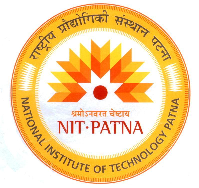 DEPARTMENT OF COMPUTER SCIENCE & ENGINEERINGNATIONAL INSTITUTE OF TECHNOLOGY PATNA Ashok Raj Path, PATNA 800 005 (Bihar), India     Phone No.: 0612 – 2372715, 2370419, 2370843, 2371929, 2371930, 2371715 Fax – 0612- 2670631 Website: www.nitp.ac.inSl. No.OutcomesMapping to POs1.Expertise in algorithm design techniques and analysis the performance of an algorithm.PO1, PO3, PO52.Able to argue the correctness of an algorithm using proof.PO2, PO3, PO53.Ability to apply the concepts learned in various domains like Networks, GIS, Robotics, VLSI etc.PO1, PO3, PO54.Explain the major network flow algorithms and their analyses. PO1, PO4, PO55.Explain the different ways to analyze randomized algorithms (expected running time, probability of error).PO2, PO4, PO5